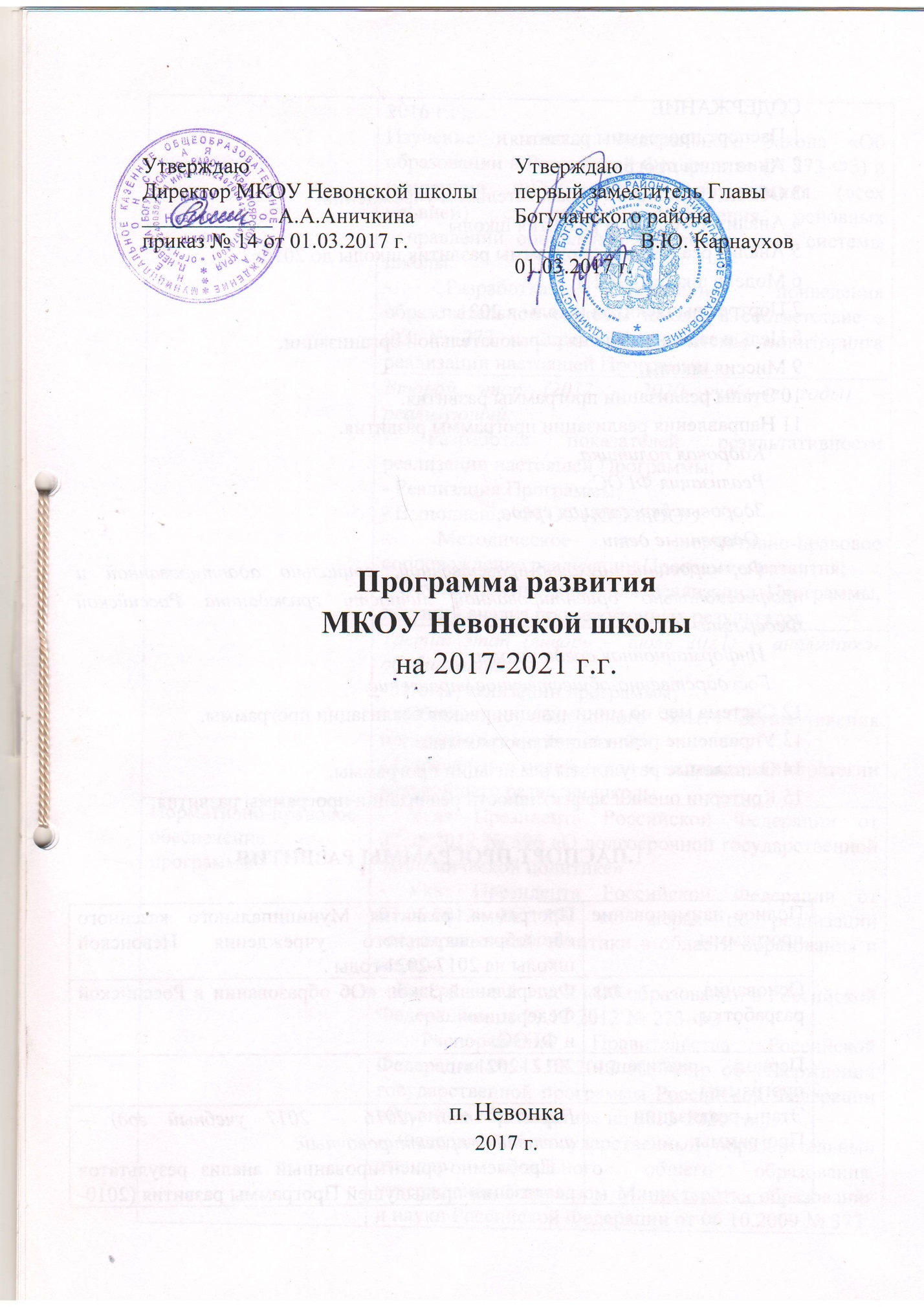 СОДЕРЖАНИЕ1 Паспорт программы развития.2 Аннотация программы.3 Общие сведения об образовательном учреждении.4 Анализ потенциала развития школы5 Модель школы - 2021г.6 Портрет выпускника школы в 2021 г.7 Цель и задачи развития образовательной организации.8 Миссия школы.9 Этапы реализации программы развития.10 Направления реализации программы развития.       Кадровая политика.       Реализация ФГОС.       Здоровьесберегающая среда.        Одаренные дети.       Формирование духовно-нравственной, социально адаптированной и профессионально ориентированной личности гражданина Российской Федерации       Информационная среда школы.      Государственно-общественное управление.11 Система мер по минимизации рисков реализации программы.12 Управление реализацией программы.13 Ожидаемые результаты реализации программы.14 Критерии оценки эффективности реализации программы развития.1.ПАСПОРТ ПРОГРАММЫ РАЗВИТИЯ2. АННОТАЦИЯ ПРОГРАММЫНастоящая Программа является стратегическим документом, определяющим пути и основные направления развития школы на период до 2021 года в логике современной государственной образовательной политики и с учетом потенциала саморазвития образовательного учреждения.Программа подготовлена рабочей группой школы.Методологической основой разработки Программы является теория социально-педагогического проектирования основных направлений развития, позволяющая рассматривать школу как субъект и целостный организм в развивающейся и постоянно изменяющейся среде.Ключевой идеей программы является идея развития. Программа создана с целью сохранения тенденции развития школы с учетом требований системно-деятельностного подхода и современной социально-экономической и культурной ситуации.В программе развития отражены приоритеты региональной образовательной политики, что учтено при проектировании содержания программы через: соблюдение принципов гуманизации образования; учет потребностей государственных и общественных организаций, научных, культурных, образовательных учреждений в развитии человеческих ресурсов; учет ожиданий различных социальных групп населения; создание условий, стимулирующих рост личностных достижений обучающихся.В программе предусмотрены основные направления развития образовательной системы школы, которые в дальнейшем будут конкретизированы в планах мероприятий и годовых планах работы школы.3. ОБЩИЕ СВЕДЕНИЯ ОБ ОБРАЗОВАТЕЛЬНОМ УЧРЕЖДЕНИИСведения о реализуемых образовательных программах (по приложению к лицензии):4. АНАЛИЗ ПОТЕНЦИАЛА РАЗВИТИЯ ШКОЛЫДля выявления потенциала развития образовательной системы школы был проведен анализ, который позволил выявить ее сильные и слабые стороны (внутренние факторы), перспективные возможности и риски ее развития (внешние факторы).ВНУТРЕННЯЯ СРЕДАВНЕШНЯЯ СРЕДААнализ позволяет выделить приоритетную стратегию развития образовательной системы школы до 2021 года – эффективное внедрение и качественная оценка результатов освоения федеральных государственных образовательных стандартов на основе эффективного развития образовательной среды.Проведенный анализ позволяет оценить, что внешние возможности и риски не являются определяющими в развитии образовательной системы школы. Стратегия развития ориентирована на внутренний потенциал развития школы и инновационные технологии управления и обучения.5. АНАЛИЗ РЕАЛИЗАЦИИ ПРОГРАММЫ РАЗВИТИЯ ШКОЛЫ ДО 2016 ГОДА.Идеологическими составляющими Программы развития школы являлись понятия «Открытость. Доступность. Качество».Деятельность педагогического коллектива школы, направленная на реализацию Программы развития позволила перейти на независимые, открытые механизмы оценки результатов деятельности обучающихся и педагогов; повысило востребованность содержания образования, его практическую значимость и содействовало повышению уровня образованности выпускников, профессиональной компетентности учителей.Таким образом, реализация стратегических целей, направлений развития МОУ Невонской СОШ № 6 привело к следующим результатам: Повышение качества обучения по основным образовательным программам среднего общего образования в динамике 2010-2016 гг. на 5 %. Повышение количества обучающихся, занятых в системе дополнительного образования в МОУ Невонской СОШ № 6 в динамике 2010-2016 гг. до 85%, в том числе в школьном – до 50%. Повышение мотивации обучающихся в достижении высоких учебных результатов через активное участие в учебной и внеурочной деятельности Повысилась профессиональная компетентность педагогов школы через аттестацию педагогических кадров Положительная динамика поступления выпускников школы  в ВУЗы. Эффективно используются современные формы обучения и воспитания, образовательных технологий, в том числе информационно-коммуникационные. Совершенствование уровня информационно-коммуникативной культуры педагогических работников и обучающихся. Сохранена положительная динамика здоровья обучающихся и педагогов Положительная динамика результатов работы с одаренными и талантливыми детьми в разных предметных областях. Положительная динамика снижения количества правонарушений в стенах школы.6. МОДЕЛЬ ШКОЛЫ – 2021.Настоящая программа развития предполагает, что в результате ее реализации, образовательная система школы будет обладать следующими чертами: школа предоставляет обучающимся качественное образование, соответствующее требованиям федеральных государственных стандартов, что подтверждается через независимые формы оценки качества образования; выпускники школы конкурентоспособны в системе высшего и среднего профессионального образования; в школе развита воспитательная система культурно-нравственной и гражданской ориентации, адекватная потребностям времени; деятельность школы не наносит ущерба здоровью учащихся, в ней они чувствуют себя безопасно и защищены от негативных влияний внешней среды; в школе работает высокопрофессиональный творческий педагогический коллектив; педагоги школы применяют в своей практике современные технологии обучения; школа имеет эффективную систему управления, обеспечивающую не только ее успешное функционирование, но и развитие; школа имеет современную материально-техническую базу и пространственно-предметную среду, обладает необходимым количеством ресурсов для реализации ее планов; школа имеет широкие партнерские связи с культурными, спортивными и научными организациями; школа востребована потребителями, и они удовлетворены ее услугами.7. ПОРТРЕТ ВЫПУСКНИКА - 2021 ГОДА.Перспективный портрет выпускника школы строится на основе ФГОС и Концепции духовно-нравственного развития и воспитания и отражает личностные характеристики обучающегося: Любящий свой край и свое Отечество, знающий русский и родной язык, уважающий свой народ. Его культуру и духовные традиции; Осознающий и принимающий ценности человеческой жизни, семьи, гражданского общества, многонационального российского народа, человечества; Активно и заинтересованно познающий мир, осознающий ценность труда, науки и творчества; Умеющий учиться, осознающий важность образования и самообразования для жизни и деятельности, способный применять полученные знания на практике; Социально активный, уважающий закон и правопорядок, соизмеряющий свои поступки с нравственными ценностями, осознающий свои обязанности перед семьей, обществом, Отечеством; Уважающих других людей, умеющих вести конструктивный диалог, достигать взаимопонимания, сотрудничать для достижения общих результатов; Осознано выполняющий правила здорового и экологически целесообразного образа жизни, безопасного для человека и окружающего его среды; Ориентирующийся в мире профессий, понимающий значение профессиональной деятельности для человека в интересах устойчивого развития общества и природы.8. ЦЕЛЬ И ЗАДАЧИ РАЗВИТИЯ ОБРАЗОВАТЕЛЬНОЙ СИСТЕМЫ ШКОЛЫ.Стратегической целью развития образовательной системы школы является создание целостной образовательной среды школы, обеспечивающей доступное и качественное образование в соответствии с требованиями инновационного развития социально-экономической и культурной сферы Красноярского края и Российской Федерации.Для достижения указанной цели необходимо решить следующие задачи:1. Обновление системы управления школой в соответствии с тенденциями развития управленческой науки и требованиями Федерального закона № 273.2. Оптимизация системы профессионального и личностного роста педагогических работников как необходимое условие современных образовательных отношений.3. Обновление организации, содержания и технологий образовательной деятельности в направлении обеспечения оптимальных условий формирования духовно-нравственной, социально адаптированной и профессионально ориентированной личности гражданина Российской Федерации.4. Обеспечение информационной открытости образовательного пространства школы в целях привлечения партнеров социума для обновления инфраструктуры и содержания образовательной деятельности.9. МИССИЯ ШКОЛЫСоциально-педагогическая миссия школы состоит в создании образовательной среды, способной удовлетворить потребность субъектов образовательной деятельности в доступном качественном образовании, соответствующем современным требованиям.10. ЭТАПЫ РЕАЛИЗАЦИИ ПРОГРАММЫ РАЗВИТИЯ11. Направления реализации программы развитияНаправление 1. КАДРОВАЯ ПОЛИТИКА ШКОЛЫ1. Общие положенияКадровая политика - целостная долгосрочная стратегия управления персоналом, основная цель которой заключается в полном и своевременном удовлетворении потребностей образовательной организации в трудовых ресурсах необходимого качества и количества.Основные задачи кадровой политики на 2017-2021 гг.1. Увеличение количества молодых педагогов.2. Повышение профессиональной компетентности педагогов в соответствии с требованиями ФГОС и профессионального стандарта.3. Оптимизация системы обучения и повышения квалификации специалистов-управленцев.4.Повышение профессиональной культуры педагогических работников.Ответственные лица за реализацию кадровой политикиОтветственность за реализацию кадровой политики лежит на руководителе образовательной организации. Он является организатором всей работы по данному направлению. Координаторами мероприятий по решению основных кадровых задач являются заместители директора, в должностные обязанности которых включены различные вопросы управления персоналом.Основные мероприятия по реализации кадровой политикиОжидаемые результаты.Развитие профессиональной компетентности и профессиональной культуры педагогических работников.Готовность педагогов к психолого-педагогическому взаимодействию с субъектами образовательной деятельности в условиях реализации ФГОС.Направление 2: Реализация ФГОС15. СИСТЕМА МЕР ПО МИНИМИЗАЦИИ РИСКОВ РЕАЛИЗАЦИИ ПРОГРАММЫВ ходе деятельности по реализации Программы развития допустимы риски и неопределенности.Все эти предусмотренные мероприятия по осуществлению, сопровождению и текущей коррекции Программа развития на 2017-2021 гг. «Приведение образовательного пространства МКОУ Невонской школы в соответствии с Федеральным Законом «Об образовании в Российской Федерации» (№ 273-ФЗ)» и ФГОС» являются определенной гарантией ее успешной и полноценной реализации.16. УПРАВЛЕНИЕ РЕАЛИЗАЦИЕЙ ПРОГРАММЫПо каждому из ключевых направлений необходимо назначить ответственного за его реализацию.Каждый ответственный имеет перспективный план работы и планирование на учебный год.В конце учебного года на педагогическом совете подводятся итоги работы и утверждаются планы их работы на новый учебный год.Функцию общей координации реализации Программы выполняет Управляющий Совет образовательного учреждения.Мероприятия по реализации стратегических направлений являются основой годового плана работы школы.Информация о ходе реализации Программы в целом и отдельных направлений ежегодно представляется на педсовете и Совете школы.Вопросы оценки хода выполнения Программы, принятия решений о завершении отдельных проектов, внесения изменений в реализацию проектов решают Совет школы, Педагогический совет.17. ОЖИДАЕМЫЕ РЕЗУЛЬТАТЫ РЕАЛИЗАЦИИ ПРОГРАММЫ1. Переход на федеральные государственные образовательные стандарты с 1 - 9 класс;2. 98% выпускников успешно осваивают общеобразовательные программы и сдают ЕГЭ;3. 100% выпускников 9-х классов, участвующих в ГИА;4. 25% учителей используют инновационные системы оценки качества образования;5. 100% обучающихся охвачены доступной, удовлетворяющей потребностям, внеурочной деятельностью;6. Обеспечить 100% удовлетворение потребности учащихся в условиях для занятий физкультурой и спортом;7. Охват 100% педагогов непрерывным образованием;8. Рост числа педагогов, участвующих в профессиональных смотрах и конкурсах различного уровня до 20%;9. 100% профессиональная подготовка педагогов по вопросам внедрения и реализации федеральных государственных образовательных стандартов;10. Расширение числа родителей (законных представителей) привлеченных к управлению и организации деятельности школы до 20%.18. КРИТЕРИИ ОЦЕНКИ ЭФФЕКТИВНОСТИ РЕАЛИЗАЦИИ ПРОГРАММЫ РАЗВИТИЯ1. Полное выполнение учебного плана.2. Соответствие педагогических работников школы требованиям профессионального стандарта педагогов.3. Повышение рейтинга школы по результатам внешней независимой оценки качества образования.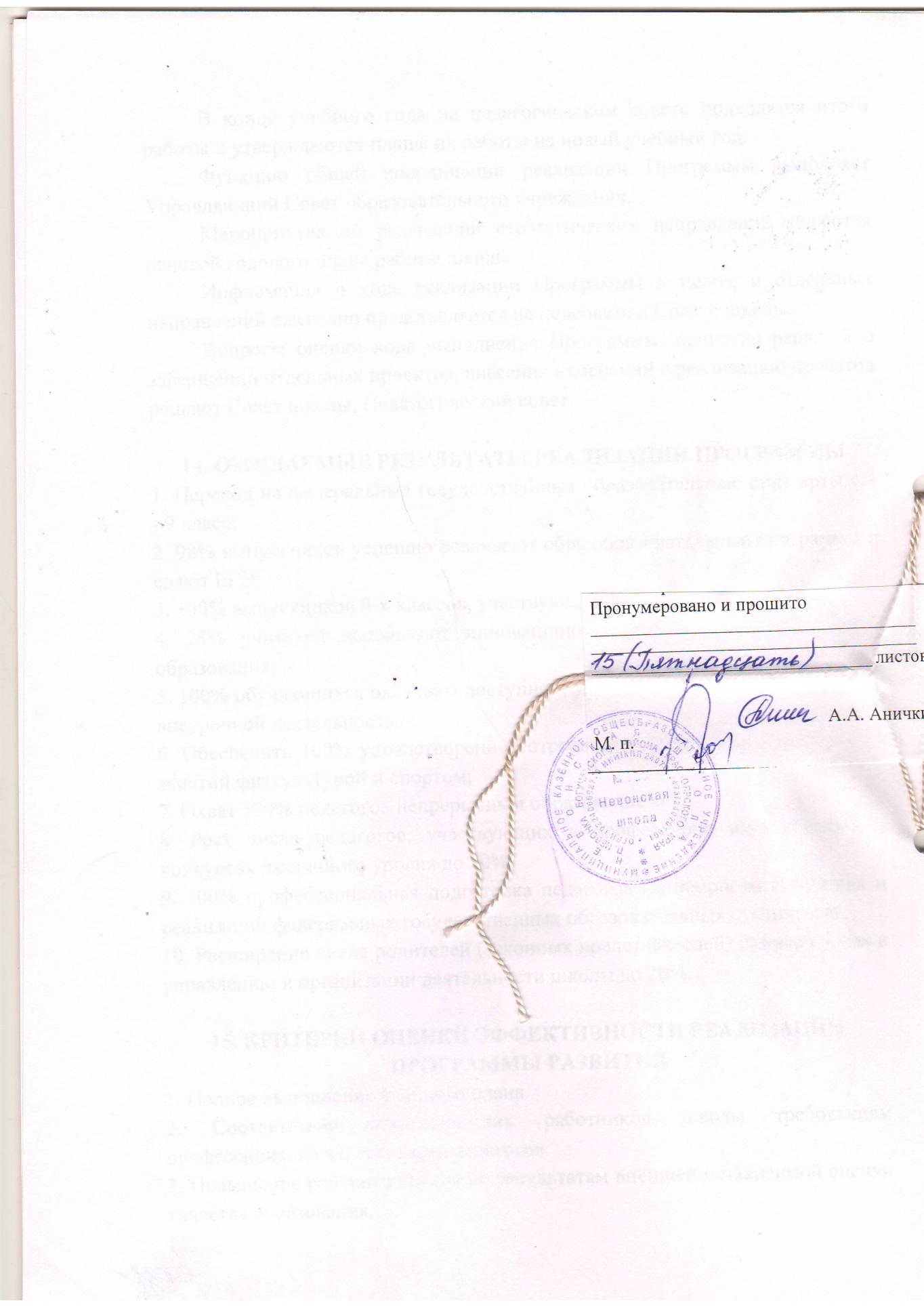 Полное наименование программыПрограмма развития Муниципального казенного общеобразовательного учреждения Невонской школы на 2017-2021 годы .Основание для разработкиФедеральный Закон «Об образовании в Российской Федерации»и ФГОС.Период реализации программы2017 -2021 г.г.Этапы реализацииПрограммыПервый этап (2016 – 2017 учебный год) – аналитико-проектировочный:- Проблемно-ориентированный анализ результатов реализации предыдущей Программы развития (2010-2016 г.г);Изучение и анализ Федерального Закона «Об образовании в Российской Федерации» (N 273-ФЗ) и концепции ФГОС общего образования (всех уровней) с целью определения основных направлений обновления образовательной системы школы;- Разработка направлений приведения образовательной системы школы в соответствие с ФЗ № 273 и определение системы мониторинга реализации настоящей Программы.Этапы реализацииПрограммыВторой этап (2017 - 2020 учебные годы) – реализующий:- Разработка показателей результативности реализации настоящей Программы;- Реализация Программы;- Выполнение ФГОС НОО и ООО.- Методическое и нормативно-правовое сопровождение реализации Программы развития;- Осуществление контроля реализации Программы, текущий анализ промежуточных результатов.Этапы реализацииПрограммыТретий этап (январь – июль 2021) – аналитико-обобщающий:- Итоги реализации программы;- Обобщение позитивного опыта осуществления программных мероприятий;- Определение целей, задач и направлений стратегии дальнейшего развития школы.Нормативно-правовое обеспечение программы- Указ Президента Российской Федерации от 07.05.2012 № 596 «О долгосрочной государственной экономической политике»- Указ Президента Российской Федерации от 07.05.2012 № 599 «О мерах по реализации государственной политики в области образования и науки»- Федеральный закон «Об образовании в Российской Федерации» от 29.12.2012 № 273-ФЗ- Распоряжение Правительства Российской Федерации от 15.05.2013 № 792-р об утверждении государственной программы Российской Федерации «Развитие образование» на 2013-2020 годы- Федеральный государственный образовательный стандарт начального общего образования, утвержденный приказом Министерства образования и науки Российской Федерации от 06.10.2009 № 373;- Федеральный государственный образовательный стандарт основного общего образования, утвержденный приказом Министерства образования и науки Российской Федерации от «17» декабря 2010 г. № 1897;- Концепции долгосрочного социально-экономического развития Российской Федерации до 2020 года;- Государственная программа Российской Федерации "Развитие образования" на 2013-2020 годы, утв. распоряжением Правительства РФ от 22.11.2012 № 2148-р;- Конвенция о правах ребёнка;- Санитарно-эпидемиологические требования к условиям и организации обучения в общеобразовательных учреждениях /Санитарно-эпидемиологические правила и нормативы СанПиН 2.4.2. 2821 – 10 / Постановление Главного государственного санитарного врача РФ от 29 декабря 2010 г. N 189;- Устав ОУ;- Локальные акты школы Цель программыСоздание целостной образовательной среды школы, обеспечивающей доступное и качественное образование в соответствии с требованиями инновационного развития социально-экономической и культурной сферы Красноярского края и Российской ФедерацииОсновные задачи, мероприятия программы1. Обновление системы управления школой в соответствии с тенденциями развития управленческой науки и требованиями Федерального закона № 273.2. Оптимизация системы профессионального и личностного роста педагогических работников как необходимое условие современных образовательных отношений.3. Обновление организации, содержания и технологий образовательной деятельности в направлении обеспечения оптимальных условий формирования духовно-нравственной, социально адаптированной и профессионально ориентированной личности гражданина Российской Федерации.4. Обеспечение информационной открытости образовательного пространства школы в целях привлечения партнеров социума для обновления инфраструктуры и содержания образовательной деятельности.Ожидаемые конечные результатыВ системе управления:- в школе будет действовать обновленная система управления, разработанная с учетом современного законодательства и тенденций развития управленческой науки;- нормативно-правовая и методическая база школы будет соответствовать требованиям ФЗ-273, ФГОС и современным направлениям развития психолого-педагогической науки и практики;- Внутренняя оценка качества образования (ВСОКО) станет неотъемлемой основой управления развитием школы;В обновлении инфраструктуры:- инфраструктура и организация образовательного процесса школы будет максимально возможно соответствовать требованиям ФЗ-273, СанПиНов и другим нормативно-правовым актам, регламентирующим организацию образовательной деятельности;- 50% кабинетов будут максимально возможно оснащены в соответствии с требованиями ФГОС общего образования;- 100 % учебных кабинетов будет иметь доступ к локальной сети школы и к Интернет-ресурсам;В совершенствовании профессионального мастерства педагогического коллектива:- 100 % педагогов и руководителей школы пройдет повышение квалификации и (или) профессиональную переподготовку по современному содержанию образования (в том числе ФГОС соответствующих ступеней образования) и инновационным технологиям;- не менее 70 % педагогов будет работать по инновационным образовательным технологиям;- не менее 25 % педагогов будут иметь опыт предъявления собственного опыта на профессиональных мероприятиях (на семинарах, научно-практических конференциях, профессиональных конкурсах, в методических, психолого-педагогических изданиях, в том числе электронных и т.д.). В организации образовательной деятельности:- 100 % школьников будет получать образование с использованием информационно-коммуникационных технологий;- 100 % школьников будет занято в системе внеурочной деятельности.- 50 % обучающихся будет включено в исследовательскую и проектную деятельность;- в школе будет развиваться система поддержки одаренных и мотивированных обучающихся.В расширении партнерских отношений:- не менее 50 % родителей (законных представителей) будет включено в различные формы активного взаимодействия со школой (через участие в решении текущих проблем, участие в общешкольных мероприятиях и т.д.).Разработчики программыПрограмма разработана рабочей группой, включавшей в себя представителей педагогического и ученического коллективов, родительской общественностиПорядок управления реализацией ПрограммыКорректировка программы осуществляется педагогическим советом школы;Управление реализацией программы осуществляется директором.Источники финансированияБюджетное и внебюджетное финансирование, добровольные пожертвования.Постановление об утверждении программыПрограмма согласована с Советом родителей обучающихся, принята на Педагогическом Совете школы и утверждена приказом директора.№Наименование образовательных программУровень, направленностьКлассыКоличество классовКоличество обучающихся1основная образовательная программа начального общего образованияОбщеобразовательный1-45912основная образовательная программа основного общего образованияОбщеобразовательный5 - 951163образовательная программа среднего общего образованияОбщеобразовательный10 - 11214Сильные стороны:Слабые стороны:наличие инициативного педагогического коллектива;позитивный опыт работы творческих групп учителей по актуальным вопросам образовательной деятельности;развитие системы участия обучающихся и родителей (законных представителей) в государственно-общественном управлении;высокий уровень мотивации участников образовательной деятельности на достижение нового качественного уровня образования.недостаточно эффективная внутренняя система оценки качества образования школы;ограниченность материально-технической базы для обеспечения реализации ФГОС;отсутствие адаптированной программы для обучающихся с ОВЗ в соответствии ФГОС.ВозможностиУгрозыРазвитие имиджа школы как общеобразовательной организации, обеспечивающей качественное образование;Финансовая поддержка школы за счет включения в различные адресные программы;Сотрудничество с социальными партнерами и благотворительными организациями для решения актуальных проблем образовательной деятельности.Изменение кадрового состава педагогического коллектива.НАЗВАНИЕ И СРОКИ ЭТАПАОСНОВНОЕ СОДЕРЖАНИЕаналитико-проектировочный:(2016-2017), включающий диагностическую, прогностическую и организационную деятельность.·Анализ деятельности школы.·Изучение системы вариативного образования на основе анализа опыта коллег.·Продолжение работы над концепцией, изучение теоретических аспектов проблемы выявления и развития мотивов социально - образовательной деятельности, ресурсов личностного развития ребенка, планирования и прогнозирования необходимой исследовательской и экспериментальной деятельности. ·Обсуждение концепции развития школы педагогическим, ученическим коллективами и родительской общественностью.·Совершенствование кадрового, материально-технического обеспечения концепции.·Разработка необходимых локальных актов.·Проектирование системы управления школой, работающей в инновационном режиме.Разработка направлений развитияВторой этап(2016 - 2020 учебные годы) – реализующий: включающий деятельность по ключевым направлениям реализации Программы развития·Реализация мероприятий по ключевым направлениям Программы развития.·Совершенствование деятельности школы по работе над общеобразовательным (базовым) компонентом.·Совершенствование вариативного компонента.·Обновление системы работы методической и социально-психолого-педагогической службы.Третий этап (январь – июль 2021) – аналитико-обобщающий:включающий анализ и обобщение полученных результатов, прогнозирование, перепроектирование и конструирование дальнейших путей развития школы.-Анализ результативности Программы развития школы.-Определение новых задач и способов их решения по реализации концептуальных целей. Задачи кадровой политикиОсновные мероприятияОжидаемые результатыУвеличение количества молодых педагоговПривлечение молодых педагогов в ОО.1. Повышение эффективности деятельности сотрудников. 2.Отсутствие вакансий педагогических и иных должностей.3Наличие в образовательной организации высококвалифицированных кадров.4. Привлечение на работу молодых специалистов.Увеличение количества молодых педагоговМониторинг эффективности профессиональной деятельности педагогических и управленческих кадров.1. Повышение эффективности деятельности сотрудников. 2.Отсутствие вакансий педагогических и иных должностей.3Наличие в образовательной организации высококвалифицированных кадров.4. Привлечение на работу молодых специалистов.Увеличение количества молодых педагоговПоиск и подбор персонала на вакантные должности в соответствии с требованиями к уровню квалификации и профессиональной компетенции кандидатов, к их личностным, профессионально важным психологическим и социальным качествам. При этом основными характеристиками кадровой политики являются: привлечение на работу молодых педагогов.1. Повышение эффективности деятельности сотрудников. 2.Отсутствие вакансий педагогических и иных должностей.3Наличие в образовательной организации высококвалифицированных кадров.4. Привлечение на работу молодых специалистов.Увеличение количества молодых педагоговРазвитие системы наставничества.1. Повышение эффективности деятельности сотрудников. 2.Отсутствие вакансий педагогических и иных должностей.3Наличие в образовательной организации высококвалифицированных кадров.4. Привлечение на работу молодых специалистов.Повышение профессиональной компетентности педагогов в соответствии с требованиями ФГОС и профессионального стандарта.Организация внутрикорпоративного обучения в разнообразных формах: обучение через участие педагогов в работе школьных методических объединений; наставничество;внутришкольные семинары и тренинги;  школьные недели педагогического мастерства и др.1.Повышение эффективности деятельности сотрудников.2. Количественный рост работников, отмеченных наградами различного уровня.3.Рост инновационной активности педагогических кадров.4.Повышение доли участия педагогов в конкурсном движении.Повышение профессиональной компетентности педагогов в соответствии с требованиями ФГОС и профессионального стандарта.Выполнение план-графиков повышения квалификации.1.Повышение эффективности деятельности сотрудников.2. Количественный рост работников, отмеченных наградами различного уровня.3.Рост инновационной активности педагогических кадров.4.Повышение доли участия педагогов в конкурсном движении.Повышение профессиональной компетентности педагогов в соответствии с требованиями ФГОС и профессионального стандарта.Реализация персонифицированных программ повышения квалификации.1.Повышение эффективности деятельности сотрудников.2. Количественный рост работников, отмеченных наградами различного уровня.3.Рост инновационной активности педагогических кадров.4.Повышение доли участия педагогов в конкурсном движении.Повышение профессиональной компетентности педагогов в соответствии с требованиями ФГОС и профессионального стандарта.Поощрение сотрудников за высокие результаты работы в форме благодарностей, грамот, благодарственных записей в трудовую книжку.1.Повышение эффективности деятельности сотрудников.2. Количественный рост работников, отмеченных наградами различного уровня.3.Рост инновационной активности педагогических кадров.4.Повышение доли участия педагогов в конкурсном движении.Повышение профессиональной компетентности педагогов в соответствии с требованиями ФГОС и профессионального стандарта.Выдвижение кандидатуры работника на награждение отраслевыми и государственными наградами.Повышениепрофессионального уровня педагогических иуправленческих кадровПовышение профессиональной компетентности педагогов в соответствии с требованиями ФГОС и профессионального стандарта.Административная поддержка работников, работающих в инновационном режиме.Повышениепрофессионального уровня педагогических иуправленческих кадровПовышение профессиональной компетентности педагогов в соответствии с требованиями ФГОС и профессионального стандарта.Выдвижение наиболее активных и талантливых педагогов на районные, региональные и федеральные конкурсы профессионального мастерства.Повышениепрофессионального уровня педагогических иуправленческих кадровПовышение профессиональной компетентности педагогов в соответствии с требованиями ФГОС и профессионального стандарта.Организация работы по повышению квалификации педагогических кадров через систему обучения на базе ККИПК (не реже чем 1 раз в 3 года).Повышениепрофессионального уровня педагогических иуправленческих кадровОрганизация обучения педагогических работников использованию в образовательном процессе современных информационных и телекоммуникационных технологий.Аттестация педагогических и руководящих кадров3.Повышение профессиональной культуры педагогических работников.Анализ организационной культуры сотрудников учреждения .отсутствие конфликтных ситуаций между участниками образовательной деятельностиОрганизация и проведение корпоративных мероприятий, направленных на воспитание у сотрудников школы чувства общности, толерантности и надежности в работе.Создание психологически комфортной образовательной средыОсновные задачиСодержание мероприятийСроки реализации (годы, учебные годы)Результат1.1. Обновление нормативно-правовой базы- Анализ существующей нормативно-правовой базы образовательного пространства школы и определение масштабов ее изменения2016Банк нормативно-правовых документов, посвященных ФЗ № 273.- Обновление нормативно-правовой базы школы с учетом требований ФЗ-273 и ФГОС2016Обновленная нормативно-правовая база школы. Материалы внедрения обновленной нормативно-правовой базы.1.2.Разработка и утверждение адаптированной программыСоздание рабочей группы.2016Утверждение и реализация адаптированной программы1.2.Разработка и утверждение адаптированной программыАнализ штатного расписания.2016Утверждение и реализация адаптированной программы1.2.Разработка и утверждение адаптированной программыРазработка и реализация сетевого графика по созданию условий реализации адаптированной программы.2016Утверждение и реализация адаптированной программы1.2.Разработка и утверждение адаптированной программыПодготовка материально-технической базы для выполнения адаптированных программ в начальной школе.2017-2018Утверждение и реализация адаптированной программы1.3.Разработка и утверждение основной образовательнойпрограммы среднего общего образованияСоздание рабочей группы2017Утверждение и реализация ООП СОО1.3.Разработка и утверждение основной образовательнойпрограммы среднего общего образованияПодготовка материально-технической базы для выполнения ООП СОО2018-2019Утверждение и реализация ООП СООНаправление 3: Здоровьесберегающая среда.Направление 3: Здоровьесберегающая среда.Направление 3: Здоровьесберегающая среда.Направление 3: Здоровьесберегающая среда.Направление 3: Здоровьесберегающая среда.Основные задачиСодержание мероприятийСодержание мероприятийСроки реализации (годы, учебные годы)РезультатСохранение и укрепление здоровья обучающихся, формирование у них устойчивой мотивации к здоровому образу жизниСоздание оптимального режима образовательной деятельности в соответствии с СанПиН2016-2021 Ежегодно2016-2021 ЕжегодноСозданные комфортные и безопасные социально-бытовые условия образовательной деятельности.Сохранение и укрепление здоровья всех участников образовательной деятельностиСохранение и укрепление здоровья обучающихся, формирование у них устойчивой мотивации к здоровому образу жизниПропаганда и обучение навыкам здорового образа жизни через урочную и внеурочную деятельность.постояннопостоянноСозданные комфортные и безопасные социально-бытовые условия образовательной деятельности.Сохранение и укрепление здоровья всех участников образовательной деятельностиСохранение и укрепление здоровья обучающихся, формирование у них устойчивой мотивации к здоровому образу жизниОрганизация питания школьников, в том числе для обучающихся из малообеспеченных семей, детей с ОВЗ).в течение года, ежегоднов течение года, ежегодноСозданные комфортные и безопасные социально-бытовые условия образовательной деятельности.Сохранение и укрепление здоровья всех участников образовательной деятельностиСохранение и укрепление здоровья обучающихся, формирование у них устойчивой мотивации к здоровому образу жизниОсвоение средств краевого и муниципального бюджетов на обеспечение льготного питания школьников.2016-20212016-2021Созданные комфортные и безопасные социально-бытовые условия образовательной деятельности.Сохранение и укрепление здоровья всех участников образовательной деятельностиСохранение и укрепление здоровья обучающихся, формирование у них устойчивой мотивации к здоровому образу жизниОрганизация прохождения медосмотров обучающихся по плануСозданные комфортные и безопасные социально-бытовые условия образовательной деятельности.Сохранение и укрепление здоровья всех участников образовательной деятельностиПроведение мониторинга здоровья школьников, предоставление информации по состоянию здоровья школьников на родительских собраниях.2 полугодие ежегодно2 полугодие ежегодноРазмещение результатов мониторинга здоровья школьников на сайте школыРазработка и реализация профилактических индивидуальных программ, направленных на сохранение здоровья обучающихся.2016-20212016-2021Методическая работа по созданию профилактических индивидуальных программ, направленных на сохранение здоровья школьников.Обеспечение безопасности обучающихся во время пребывания в организации.организация дежурства педагогов по графикупостояннопостоянноснижение травматизма и отсутствие несчастных случаевОбеспечение безопасности обучающихся во время пребывания в организации.инструктажи по ТБ на уроках повышенной опасностипостояннопостоянноснижение травматизма и отсутствие несчастных случаевНаправление 4: Одаренные дети.Направление 4: Одаренные дети.Направление 4: Одаренные дети.Направление 4: Одаренные дети.Основные задачиСодержание мероприятийСроки реализации (годы, учебные годы)РезультатСоздание условий для реализации способностей и развития одаренных и мотивированных обучающихсяСоздание условий для участия обучающихся в олимпиадах, интеллектуальных, спортивных и творческих конкурсов различного уровня, в том числе дистанционных.Повышение рейтинга ОУОрганизация и проведение совещаний и семинаров по проблемам организации работы с одаренными детьми, их сопровождения.повышение профессиональной компетенции педагогов и качества реализации образовательных программРазвитие системы внеурочной деятельности: расширение спектра объединений, использование активных форм работы с обучающимисяОрганизация проектной и исследовательской деятельности обучающихся.Проведение традиционных школьных мероприятий, конференций Участие в районных и краевых конференцияхОбобщение и распространение педагогического опыта в образовательных учреждениях по вопросам организации работы с одаренными детьми.Подготовка и публикация методических материалов по организации работы с одаренными детьми в ОУ.Информирование обучающихся, родителей (законных представителей), общественности о порядке участия в олимпиадах, достижениях школьников в олимпиадах, спортивных, творческих и интеллектуальных конкурсах.Информирование общественности через муниципальные средства массовой информации о результатах участия школьников в олимпиадах, спортивных, творческих и интеллектуальных конкурсах.Направление 5: Формирование духовно-нравственной, социально адаптированной и профессионально ориентированной личности гражданина Российской ФедерацииНаправление 5: Формирование духовно-нравственной, социально адаптированной и профессионально ориентированной личности гражданина Российской ФедерацииНаправление 5: Формирование духовно-нравственной, социально адаптированной и профессионально ориентированной личности гражданина Российской ФедерацииНаправление 5: Формирование духовно-нравственной, социально адаптированной и профессионально ориентированной личности гражданина Российской ФедерацииОсновные задачиСодержание мероприятийСроки реализации (годы, учебные годы)РезультатРазработка и реализация образовательных программ в соответствии с современным содержанием образование и с учетом образовательных потребностей и возможностей обучающихсяВыявление образовательных потребностей обучающихся школы и запросов социума в целях определение актуальных направлений и содержания образовательных программ.2016-2021, майБанк программ, эффективных дидактических методов и образовательных технологий в соответствии с новым содержанием образовательной деятельности (программы, учебные планы, методические разработки и т.д.).Материалы ежегодной диагностики реализации программ.Разработка и реализация образовательных программ в соответствии с современным содержанием образование и с учетом образовательных потребностей и возможностей обучающихсяИспользование в образовательном процессе (в рамках всех учебных предметов) информационно-коммуникационных технологий.постоянноБанк программ, эффективных дидактических методов и образовательных технологий в соответствии с новым содержанием образовательной деятельности (программы, учебные планы, методические разработки и т.д.).Материалы ежегодной диагностики реализации программ.Разработка и реализация образовательных программ в соответствии с современным содержанием образование и с учетом образовательных потребностей и возможностей обучающихсяРазработка и реализация программ поддержки талантливых обучающихся по различным направлениям интеллектуальной, творческой, социальной и спортивной деятельности.2016-2021Банк программ, эффективных дидактических методов и образовательных технологий в соответствии с новым содержанием образовательной деятельности (программы, учебные планы, методические разработки и т.д.).Материалы ежегодной диагностики реализации программ.Реализация ООП НОО и ООО, направленных на формирование и развитие гражданской позиции, профессиональной и социальной адаптации обучающихсяРеализация программ общешкольных мероприятий различного содержания и в разнообразных формах в направлении формирования духовно-нравственной, социально и профессионально адаптированной успешной личности гражданина РФ.2016-2021Новое содержание организации образовательной деятельности.Банк эффективных методов, технологий и форм организации образовательной деятельности. Портфолио обучающихсяРеализация ООП НОО и ООО, направленных на формирование и развитие гражданской позиции, профессиональной и социальной адаптации обучающихсяОрганизация помощи обучающимся в подготовке портфолио как одно из условий планирования и реализации потенциальных возможностей саморазвития.постоянноНовое содержание организации образовательной деятельности.Банк эффективных методов, технологий и форм организации образовательной деятельности. Портфолио обучающихсяОбновление системы психолого-педагогического сопровождения образовательного процесса.Анализ деятельности педагогической службы и выявление ее потенциальных возможностей обновления2016Комплекты обновленного программно-методического и диагностического материала деятельности психолого-педагогической службы с учетом современных требований. Аналитические материалы по результатам ежегодной диагностики образовательной деятельности.Обновление программно-методического и диагностического материала деятельности психолого-педагогической службы с учетом современных требований.2017Комплекты обновленного программно-методического и диагностического материала деятельности психолого-педагогической службы с учетом современных требований. Аналитические материалы по результатам ежегодной диагностики образовательной деятельности.Организация специалистами службы системы методических семинаров, консультаций, тренингов, индивидуальной практической помощи для всех участников образовательных отношений.2017-2021Комплекты обновленного программно-методического и диагностического материала деятельности психолого-педагогической службы с учетом современных требований. Аналитические материалы по результатам ежегодной диагностики образовательной деятельности.Расширение возможностей дополнительного образования и внеурочной деятельности обучающихся в условиях школы.Анализ существующей в школе системы дополнительного образования и внеурочной деятельности в целях выявления резервов ее оптимизации.2016-2017Описание системы дополнительного образования и внеурочной деятельности школы. Материалы реализации эффективных форм и направлений дополнительного образования и внеурочной деятельности.Портфолио школьников.Расширение возможностей дополнительного образования и внеурочной деятельности обучающихся в условиях школы.Расширение форм и направлений дополнительного образования и внеурочной деятельности школы в соответствии с потребностями обучающихся разных возрастов.2017-2021Описание системы дополнительного образования и внеурочной деятельности школы. Материалы реализации эффективных форм и направлений дополнительного образования и внеурочной деятельности.Портфолио школьников.Реализация наиболее популярных у обучающихся направлений и форм дополнительного образования и внеурочной деятельности.2017-2021Направление 6: Информационная среда школы.Направление 6: Информационная среда школы.Направление 6: Информационная среда школы.Направление 6: Информационная среда школы.Основные задачиСодержание мероприятийСроки реализации (годы, учебные годы)РезультатПриведение инфраструктуры школы в соответствие с требованиями ФЗ № 273, СанПиНов и ФГОС общего образования- Анализ ресурсной базы школы и выявление потребностей в ее расширении в соответствии требованиями ФЗ № 273, СанПиНов и ФГОС общего образования (информационно-аналитическая деятельность педагогов и руководства);- Анализ уровня комфортности и безопасности условий организации образовательного процесса и выявление потенциальных возможностей обновления(информационно-аналитическая деятельность специалистов служб, руководства и привлеченных специалистов, использование ресурсов школы, работа с Интернет-ресурсами);- Обновление материально-технической базы школы в соответствии требованиями ФЗ № 273, СанПиНов и ФГОС общего образования (организационная работа руководства, приобретение необходимого оборудования): -Пополнение учебных кабинетов специальным лабораторным, техническим оборудованием, необходимыми программами и учебно-методическими комплексами для реализации ФГОС общего образования; - Обновление спортивной базы школы; - Комплектование школьной библиотеки учебной,учебнометодической, научнопопулярной литературой в соответствии с новыми образовательными программами.- Формирование научно-методической базы школы в соответствии с современными образовательными программамиОбновление деятельности службы безопасности и охраны труда с учетом современных нормативно-правовых требований - Совершенствование системы питания учащихся и персонала школы в соответствии с требованиями СанПиНов- Обеспечение в школе всех необходимых бытовых условий в соответствии с требованиямиОбразовательная среда, соответствующая требованиям требованиями ФЗ № 273-ФЗ,СанПиНов и ФГОС общего образования. Ресурсная база, соответствующая современному содержанию образования. Работающие механизмы инвестиций в образовательное пространство школы. Созданные комфортные и безопасные социально-бытовые условия образовательной деятельности4.3. Активное взаимодействие школы с социумом и образовательным пространством муниципалитета, региона, страны для оптимизации условий реализацииФЗ-273- Реализация механизмов взаимодействия школы и партнеров социума по обеспечению необходимых условий, реализации современных программ и технологий образования и социализации- Презентационная работа школы через сайт, организацию дней открытыхдверей, участие в мероприятиях педагогического сообщества и общественности,публикаций, интервью вСМИ- Распространение эффективного педагогического опыта работы школыМатериалы взаимодействия школы с образовательными учреждениями муниципалитета, региона, страны идругими партнерами социума. Материалы презентации школы в методических изданиях, в СМИ и др.Направление 7: Государственно-общественное управление.Направление 7: Государственно-общественное управление.Направление 7: Государственно-общественное управление.Направление 7: Государственно-общественное управление.Основные задачиСодержание мероприятийСроки реализации (годы, учебные годы)РезультатРазвитие системы государственно-общественного управленияРазработка системы информирования населения о школе, ее достижениях и преимуществах.2016Действующая обновленная нормативно-правовая база взаимодействия участников образовательных отношений, взаимодействию школы и социума. Компетентность всех потребителей образовательных услуг школы в действующем законодательстве в области образования.Развитие системы государственно-общественного управленияРеализация программы развития ученического самоуправления2016-2018Действующая обновленная нормативно-правовая база взаимодействия участников образовательных отношений, взаимодействию школы и социума. Компетентность всех потребителей образовательных услуг школы в действующем законодательстве в области образования.Развитие системы государственно-общественного управленияРасширение системы социального взаимодействия школы2016-2021Действующая обновленная нормативно-правовая база взаимодействия участников образовательных отношений, взаимодействию школы и социума. Компетентность всех потребителей образовательных услуг школы в действующем законодательстве в области образования.Развитие системы государственно-общественного управленияПубликация ежегодного информационного доклада школы об итогах учебного года и его представление родителям обучающихсяиюль, ежегодноДействующая обновленная нормативно-правовая база взаимодействия участников образовательных отношений, взаимодействию школы и социума. Компетентность всех потребителей образовательных услуг школы в действующем законодательстве в области образования.Развитие системы государственно-общественного управленияСовершенствование содержания сайта школы в Internet и поддержание его актуальностипостоянноДействующая обновленная нормативно-правовая база взаимодействия участников образовательных отношений, взаимодействию школы и социума. Компетентность всех потребителей образовательных услуг школы в действующем законодательстве в области образования.Развитие системы государственно-общественного управленияСпециализированные акции для поддержки имиджа ОУ (публикации статей о школе в газетах и журналах)по итогам мероприятийДействующая обновленная нормативно-правовая база взаимодействия участников образовательных отношений, взаимодействию школы и социума. Компетентность всех потребителей образовательных услуг школы в действующем законодательстве в области образования.Развитие системы государственно-общественного управленияПроведение экспозиций детских творческих работ2016-2021 по плануДействующая обновленная нормативно-правовая база взаимодействия участников образовательных отношений, взаимодействию школы и социума. Компетентность всех потребителей образовательных услуг школы в действующем законодательстве в области образования.Виды рисковПути минимизации рисковНормативно-правовые рискиНормативно-правовые рискиПроцесс становления нормативно-правовой базы системы образованияСвоевременное приведение в соответствие нормативно-правовой базы ООФинансово-экономические рискиФинансово-экономические рискиНедостаток внебюджетных, спонсорских инвестиций и пожертвований в связи с изменением финансово-экономического положения партнеров социума.- Систематическая по работа по расширению партнерства, по выявлению дополнительных финансовых влиянийОрганизационно - управленческие рискиОрганизационно - управленческие риски- Некомпетентное внедрение сторонних структур (организаций, учреждений) и лиц в процессы принятия управленческих решений по обновлению образовательного пространства школы в образовательный процесс.- Разъяснительная работа руководства школы по законодательному, разграничению полномочий и ответственности, четкая управленческая деятельность в рамках ФЗ-273 (статьи 6-9, 28).Социально-психологические риски (или риски человеческого фактора)Социально-психологические риски (или риски человеческого фактора)- Недостаточность профессиональной инициативы и компетентности у отдельных педагогов по реализации ООП.- Неготовность отдельных педагогов выстраивать партнерские отношения с другими субъектами образовательного процесса, партнерами социума.- Систематическая работа по обновлению внутришкольной системы повышения квалификации. Разработка и использование эффективной системы мотивации включения педагогов в инновационные процессы.- Психолого-педагогическое иметодическое сопровождение педагогов с недостаточной коммуникативной компетентностью.Ресурсно-технологические рискиРесурсно-технологические риски- Неполнота ресурсной базы для реализации новых направлений и отдельных программ и мероприятий Программы;- Прекращение плановых поставок необходимого оборудования для реализации программ реализации ФГОС общего образования.- Систематический анализ достаточности ресурсной базы для реализации всех компонентов Программы.- Включение механизма дополнительных закупок необходимого оборудования за счет развития партнерских отношений. Участие педагогов и всего образовательного учреждения в международных, федеральных, региональных проектах и в грантовой деятельности для расширения возможностей развития ресурсной базы.